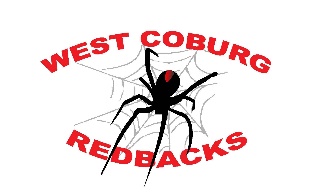 WEST COBURG NETBALL CLUBCOACH - CODE OF BEHAVIOURIn addition to Netball Victoria’s General Code of Behaviour, you must meet the following requirements in regards to your conduct in any activity held by or under the auspices of Netball Victoria, a Region, an Affiliated Association of an Affiliated Club and in your role as a coach of Netball Victoria, a Region, an Affiliated Association or an Affiliated Club.  Fully comply with the Child Safety in Netball Code of Conduct. Treat all players with respect always.  Be honest and consistent with them. Honour all promises and commitments, both verbal and written. Encourage players to take responsibility for their own behaviour, performance, decisions and actions. Promote an environment of mutual support and respect among your players, regardless of their level of play. Involve the players in decisions that affect them. Establish, in consultation with players, what information is confidential and respect that confidentiality. Provide feedback to players in a caring sensitive manner to their needs.  Avoid overly negative feedback. Refrain from any form of personal abuse towards your players including verbal, physical and emotional abuse.  Be alert to any form of abuse directed toward your players from other sources while they are in your care.  (Abide by Netball Victoria Member Protection Regulation). Refrain from any form of harassment towards your players, treating all players fairly within the context of their netball activities, regardless of gender, race, place of origin, athletic potential, colour, sexual orientation, religion, political beliefs, socio-economic status. (Abide by Netball Victoria Member Protection Regulation). Be acutely aware of the power, as a coach, develops with your players ensuring an environment free of sexual harassment, bullying, discrimination or victimisation. Avoid situations with your players that could be constructed as compromising. Ensure that training tasks, training equipment and facilities are safe and suitable for age, experience, ability and physical and psychological conditions of the players Ensure the players time spent with you is a positive experience.  All players are deserving of equal attention and opportunities.  Provide opportunities that ensure everyone has a reasonable chance to succeed and improve/acquire skills and develop confidence. Ensure that all players receive equal court time as much as possible.Actively discourage the use of performance enhancing drugs, the use of alcohol and tobacco and illegal substance.  (Abide by the Netball Australia Anti-Doping Policy). Recognise individual differences in players and always think of the player’s long- term best interests. Set challenges for each player which are both achievable and motivating. Aim for excellence based upon realistic goals and due consideration for the participant’s growth and development. As a coach, present yourself as a role model that promotes the positive aspects of netball by maintaining the highest standards of personal conduct. Recognise your player’s rights to consult with other coaches and advisers.   Do not exploit any coaching relationship or information gained through Netball Victoria Programs, to further personal, political, or business interests. Be honest and ensure that coaching accreditations/qualifications are not misrepresented. Make a commitment to provide training programs that are planned and sequential.   Maintain or improve your current NCAS accreditation, seek continual improvement through performance appraisal and ongoing coaching education be open to other people’s opinion. 